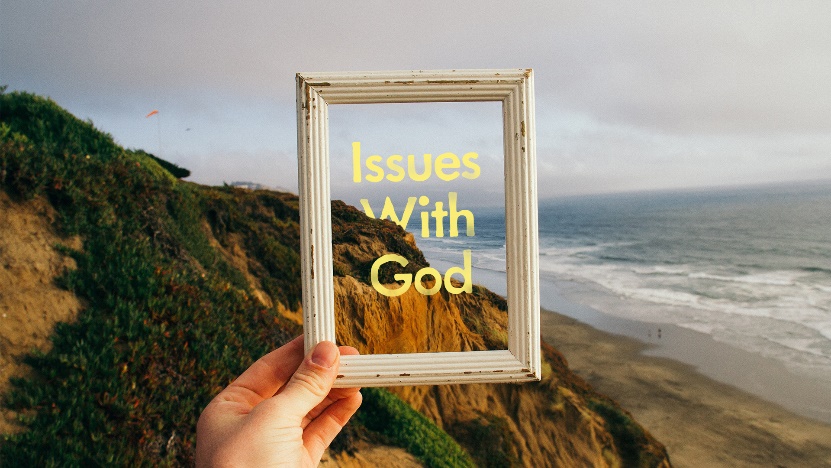 Navigating Social Media:“Issues with Self-Esteem”In the world’s view, our Self-Esteem = Performance + Other’s Opinions. What are the pitfalls of measuring our self-worth this way? God tells us that our self-worth begins with his declarations about us. Read Psalm 1-17. Find at least three declarations about us that tell how special we are to God. Read Philippians 4:8. What does Paul’s admonition tell us about our role us  as “image bearers” of God? 